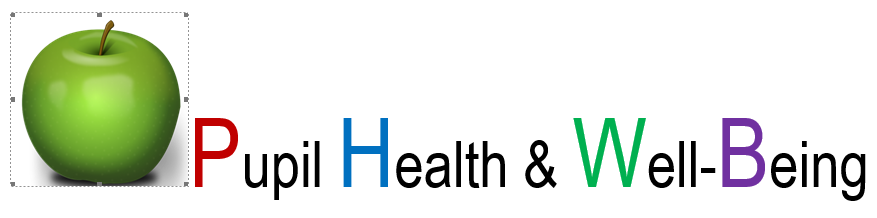 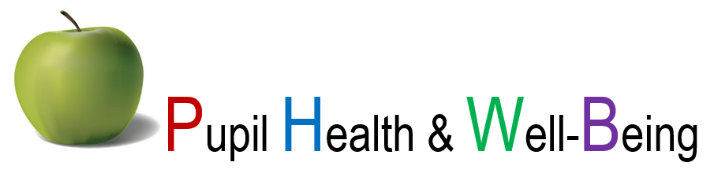 ModuleGuideModule:
Teaching Styles and Learning Strategies for Whole Class Physical EducationModule developed for the Erasmus Pupil Health and Well-Being Project 2015 – 2017 
by
London South Bank University  Club Pulse Table of Contents1.	Module Details	32.	Short Description	33.	Equality and Diversity, and Aims	44.          Learning Outcomes……………………………………………………………………………………………………54.1     Knowledge and Understanding…………………………………………………………………………………54.2     Intellectual Skills……………………………………………………………………………………………………….54.3	Practical Skills	54.4	Transferable Skills	55.          Introduction to Studying the Module………………………………………………………………………..65.1    Overview of the Main Content………………………………………………………………………………….65.2    Overview of Types of Sessions…………………………………………………………………………………..65.3     Importance of Self Managed Learning Time……………………………………………………………..65.4     Employability……………………………………………………………………………………………………………6.          The Programme of Teaching and Learning…………………………………………………………77.          Participant Evaluation……………………………………………………………………………………………    8.1     Reading List………………………………………………………………………………………………………
    8.2     Internet Resources…………………………………………………………………………………………………1Module DetailsThis Module Guide is your essential reference document for the module. It is intended to be used in conjunction with the Module Resource Pack and the overarching Pupil Health and Well-Being Project Handbook.Short DescriptionCore to this module is for trainees to develop practical teaching strategies based on a sound theoretical understanding of how to provide opportunities for pupils to engage in Physical Education (PE) through their preferred learning styles.  With high obesity rates in all of our partner countries, it will also look at whether a different style of PE might need to be delivered to inspire those pupils who are beginning from a very low level of fitness. Work around paediatric exercise physiology contributes to how participants develop a greater sense of the physical development needs of pupils. The module develops skills and understanding of coaching both children and adult colleagues working in a support capacity in school. Participants will explore how to work across a range of different teaching and learning styles for whole class PE. An electronic copy of this module guide is available for participants on the project web siteEquality and DiversityThis Pupil Health and Well-Being Project values and respects the diversity offered in a pluralistic society. We aim to provide a learning community that actively challenges inequality and injustice. For us this means:1	Actively opposing all forms of discrimination;2	Recognising diversity of identities as enriching the learning and teaching experience and modelling this in our practice;4	Providing a safe environment for staff and students to reflect and work on prejudices and stereotypes, including examining the use of inappropriate language;5	Developing structures and policies that enable participants to participate fully;6	Supporting a range of learning styles through teaching and module development;7	Equipping participants with the skills, concepts and values which enable them to challenge inequality and injustice in their future work.This module addresses equality and diversity issues in a number of ways.  Considering different teaching styles and learning strategies from an educational perspective gives opportunities for participants to explore their own prejudices and stereotypes.  In addition the teaching and learning styles modelled by the tutors aim to be inclusive. They cater for a range of learning styles and encourage collaboration and group work between diverse groups of participants.Aims of the ModuleThe aims of this module are to:Ensure critical engagement with current module topic-related research; Analyze how research and pedagogical theory translate into effective practice in schools;Examine critically how children's learning can be supported and planned for across a range of different teaching styles and learning strategies;Develop a contemporary and critical view of Physical Education in theory and practice.Learning OutcomesOn successful completion of this module participants will be able to:Knowledge and UnderstandingDemonstrate critical knowledge and understanding of the key aspects of subject knowledge relating to the module’s subject area of teaching styles and learning strategies in PE;Articulate current issues and debates in this field and their implications on effective learning.Intellectual SkillsDemonstrate critical and analytic knowledge and understanding of current research and notions of good practice in the subject area;Analyze and critique aspects of good teaching observed;Evaluate what constitutes effective learning and the factors that need to be considered for it to happen.Practical SkillsDemonstrate performance skills in Physical Education which are necessary to teach PE with confidence and imagination;Use fitness technology as a tool for teaching and learning in PE, and for professional tasks.Transferable SkillsDemonstrate good knowledge of current practice, knowledge and understanding in their field and in related areas;Show a willingness and ability to learn and acquire knowledge, including that given by expert colleagues with regard to professional practice;Use flexibility and open-mindedness;Undertake confident decision-making in complex and unpredictable contexts.Introduction to Studying the ModuleOverview of the Main ContentThere are four strands in each module which will enable participants to develop a breadth of subject and pedagogical knowledge. The strands in this module are: Learning stages in PE – associative – cognitive – autonomic;Teaching styles and learning strategies;Leadership styles and social contexts;Using real gym for whole class PE.Overview of Types of Sessions4 x 3-hour taught sessions in the form of practical workshops and seminars;4 hours of independent study: completing the selected readings for the module and writing of the Learning Journal.Participants are encouraged to work independently and creatively in an atmosphere of co-operative support and this will be central to the experience. This module encourages and supports active participation.The Learning Journal is an ongoing reflective tool for participants to complete over the course of the module. This tracks the learning journey of the participant and will become a useful reference point for re-visiting subject knowledge, and teaching and learning ideas in the future.
5.3      Importance of Self-Managed Learning Time
Participants will be expected to undertake self-study and reading throughout the module and to reflect on the implications of their reading and module content for their own teaching in school and other settings.EmployabilityThe six modules incorporated within the Pupil Health and Well-Being Project introduce participants to some of the fundamental knowledge, understanding and skills that school leaders believe are required in order to be an effective teacher in the current education climate in Europe’s schools. Increasingly, schools need to focus on the education of the 'whole child'.  The traditional role of the extended family, of the government and of the church in the formation of Europe's future citizens is changing and in some cases, reducing.  The role of the teaching profession is changing as a result.  Teachers need to feel equipped to teach in a way that supports the development of our society and ensures our future citizens are happy and healthy.  These modules strengthen the training of current and future school educators by providing them with tools to help develop the ‘whole child’. All participants will receive a certificate of achievement on completion of the modules to add to their professional portfolio.The Programme of Teaching ANDLearning Module tutors will support teaching and learning through the full use of formative assessment during taught sessions in the following ways: Formatively assessing participant micro teaching activities;Supporting group work formatively;The modeling of formative assessment as part of the teaching and learning process.All used in the sessions will be uploaded to the project web site. , for use during the sessionsPreparation readingsMost sessions include a preparatory set reading which participants should complete before the session. Details of the preparation readings are given within each session outline below.All the preparation readings can be found in electronic copy on the  . These available in English, Greek and Spanish.Indicative content for the four module sessions can be found in the sections PARTICIPANT EvaluationEvaluative feedback will be sought from all module participants using a Bristol online survey to provide a rating for each session, module organisation and resources. Participants will also be asked to provide some qualitative feedback about the module. This feedback will be used to inform the development and improvement of the module for future participants. LEarning resourcesReading ListThe following list of suggested material is optional, and is designed to support the module by providing additional reading around the wider subject area. The compulsory preparation readings for the module can be found in electronic copy on the project web site (see section 6), and are available in English, Greek and Spanish. The suggested material is only available in the published languagePrintJournalsInternet ResourcesA list of some helpful web sites related to the module subject area:www.spectrumofteachingstyles.org (Spectrum of Teaching Styles)http://tgfuinfo.weebly.com (Teaching and coaching games for understanding)http://www.afpe.org.uk (Association for Physical Education)www.tandfonline.com/action/journalInformation?show=aimsScope&journalCode=cpes20#.VLe0NNKsXXw (Physical Education and Sport Pedagogy)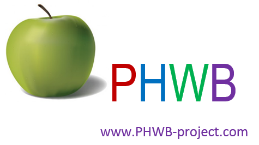 Module Title:Teaching Styles and Learning Strategies for Whole Class Physical EducationTotal Study Hours:16Contact Hours:12Private Study Hours:4Pre-requisite Learning (If applicable):It would be helpful if participants have some experience of teaching whole class Physical Education in school or other settings.Wider :Erasmus Plus Pupil Health and Well-Being ProjectYear:2015-17Module :Session 1:  Learning stages in PE – associative – cognitive – autonomicIndicative Session ContentPreparation ReadingThompson, M. and Penney, D. (2015) Assessment Literacy in Primary Physical Education European Physical Education Review Vol. 21(4) 485–503 – EU journal publication.Follow up activitiesCompletion of Learning Journal reflective comments following the session.Try out some of the activities from the session in school and add to your Learning Journal to feed back in the next session (Trials of module only, not INSET).Session 2:  Teaching styles and learning strategiesIndicative Session ContentPreparation ReadingWard, G. and Griggs, G. (2011) Principles of Play: A ProposedFramework towards a Holistic Overview of Primary Physical Education. Education 3-13, 39:5, 499-516. (Routledge) – UK print publication.Follow up activitiesCompletion of Learning Journal reflective comments following the session.Try out some of the activities from the session in school and add to your Learning Journal to feed back in the next session (Trials of module only, not INSET).Session 3:  Leadership styles and social contextsIndicative Session ContentPreparation ReadingAtencio, M, Yi, C.J,  Cleat Kara, T.W, Miriam, L.C. (2014) Using a Complex and Non-Linear Pedagogical Approach to Design Practical Primary Physical Education Lessons.  European Physical Education Review.  Vol. 20(2) 244–263 – EU journal publication.Follow up activitiesCompletion of Learning Journal reflective comments following the session.Try out some of the activities from the session in school and add to your Learning Journal to feed back in the next session (Trials of module only, not INSET).Session 4: Using real gym for whole class PE. Indicative Session ContentPreparationFollow up activitiesCompletion of Learning Journal reflective comments following the session.